VSTUPNÍ ČÁSTNázev moduluPeněžní deník pro neplátce DPHKód modulu66-m-3/AH03Typ vzděláváníOdborné vzděláváníTyp moduluodborný teoretickýVyužitelnost vzdělávacího moduluKategorie dosaženého vzděláníH (EQF úroveň 3)L0 (EQF úroveň 4)M (EQF úroveň 4)Skupiny oborů66 - Obchod63 - Ekonomika a administrativa65 - Gastronomie, hotelnictví a turismusKomplexní úlohaObory vzdělání - poznámky66-51-H/01 Prodavač66-41-L/01 ObchodníkDélka modulu (počet hodin)12Poznámka k délce moduluPlatnost modulu od30. 04. 2020Platnost modulu doVstupní předpokladyNejsou stanoveny.JÁDRO MODULUCharakteristika moduluŽák získá podrobnější přehled o záznamech příjmů a výdajů, vzniklých v souvislosti se samostatnou výdělečnou činností. Připravuje žáky na aplikaci údajů potřebných ke zjištění základu daně z příjmů u neplátce DPH.Očekávané výsledky učeníVýsledky ve vazbě na RVP:vede daňovou evidenci pro plátce i neplátce DPHvypočte základ daně a daň z příjmů fyzické osobyŽák: vysvětlí účel vedení daňové evidencevyhledá podstatné informace v příslušných zákonechvyjmenuje a vysvětlí nedaňové příjmy a výdajevyjmenuje a vysvětlí daňové příjmy a výdajevysvětlí zápisy v deníku příjmů a výdajů na jednoduchém příkladu      vysvětlí postup výpočtu základu daně a daně z příjmů fyzické osobyObsah vzdělávání (rozpis učiva)Vedení daňové evidence pro neplátce DPHZákon o daních z příjmů 586/1992 Sb., ve znění pozdějších předpisůNedaňové příjmy a nedaňové výdajeDaňové příjmy a daňové výdajeDeník příjmů a výdajů   Výpočet základu daněUčební činnosti žáků a strategie výukyStrategie výuky:Prezentace učitele na dané téma, aplikace tématu na příkladech se žáky a jejich vlastní samostatná práce. Práce s internetem a legislativními podklady.Učební činnosti:Žák:sleduje odborný výklad vyučujícíhopři své činnosti uplatňuje práci s textem (učební text, prezentace) a využívá internetové zdrojepracuje se získanými informacemi a vybírá si, které využije pro danou problematikuaplikuje teoretické poznatky do praktických příkladůpři hledání řešení spolupracuje s ostatními spolužákyprezentuje a zdůvodní své výsledky před vyučujícím a spolužákyvysvětlí postup výpočtu, postup výpočtu uvede na konkrétním příkladu a své rozhodnutí obhájí před třídou zkontroluje si správnost svých výsledkůČinnosti žáka ve vazbě na výsledky učení:1 – vysvětlí účel vedení daňové evidencevysvětlí pojem a účel vedení daňové evidence pro neplátce DPHaplikuje teoretické poznatky do praktických příkladů, na kterých určí, kdo není účetní jednotkou a vede daňovou evidenci2 - vyhledá podstatné informace v příslušných zákonechvyhledá zákon na internetu a seznámí se s problematikou daňové evidencepracuje se získanými informacemi a vybírá si, které využije pro problematiku daňové evidence3 - vyjmenuje a vysvětlí nedaňové příjmy a výdajevysvětlí rozdíl mezi nedaňovými příjmy a výdajina příkladu určí nedaňový příjem a nedaňový výdaj4 - vyjmenuje a vysvětlí daňové příjmy a výdajevysvětlí rozdíl mezi daňovými příjmy a výdajina příkladu určí daňový příjem a daňový výdaj5 - vysvětlí zápisy v deníku příjmů a výdajů na jednoduchém příkladu      vyhledá si na internetu „deník příjmů a výdajů“, při své práci spolupracuje s ostatními spolužákyseznámí se s jeho strukturou, spolupracuje s vyučujícím a případně se zeptá vyučujícího na upřesňující informaceve spolupráci s vyučujícím prezentuje a vysvětlí jednotlivé položky „deníku příjmů a výdajů“ před třídouuvede na konkrétním příkladu zápis do deníku příjmů a výdajůvysvětlí postup uzavření „deníku příjmů a výdajů“  6 – vysvětlí postup výpočtu základu daně a daně z příjmů fyzické osobyve spolupráci s vyučujícím vysvětlí postup výpočtu základu daně a daně z příjmů fyzických osobuvede na konkrétním příkladu Zařazení do učebního plánu, ročník66-51-H/01 Prodavač - 3. ročník 66-41-L/01 Obchodník - 1. ročník VÝSTUPNÍ ČÁSTZpůsob ověřování dosažených výsledkůPísemné zkoušení: ověření formou otevřených otázek s tématy:Kdo není účetní jednotka a vede daňovou evidenciStanovení rozdílů mezi daňovým příjmem a výdajem; nedaňovým příjmem a výdajemUvede příklady zápisů do deníku příjmů a výdajůÚstní zkoušení: žák prezentuje získané znalosti formou aplikace na konkrétních příkladechKritéria hodnoceníPísemné zkoušení:žák získá maximálně 25 bodů (1. téma max. 10 bodů, 2. téma max. 10 bodů a 3. téma max. 5. bodů), uspěl při dosažení minimálně 15 bodů.Ústní zkoušení:žák dostane 3 otázky, uspěl při zodpovězení 1/3.U obou zkoušení se hodnotí věcná správnost výkladu pojmů, aplikace z teoretických poznatků do praktických příkladů, samostatnost při prezentaci a schopnost obhajoby výsledku.Žák modul nesplní v případě nedosažení požadované minimální bodové hranice, další podmínkou je účast na modulu ve výši 80%.Doporučená literaturaDUŠEK, Jiří a SEDLÁČEK, Jaroslav. Daňová evidence podnikatelů .. .Praha: Grada, 2019. ISBN 978-80-271-2248-6 0424-6.PoznámkyObsahové upřesněníOV RVP - Odborné vzdělávání ve vztahu k RVPMateriál vznikl v rámci projektu Modernizace odborného vzdělávání (MOV), který byl spolufinancován z Evropských strukturálních a investičních fondů a jehož realizaci zajišťoval Národní pedagogický institut České republiky. Autorem materiálu a všech jeho částí, není-li uvedeno jinak, je Vladimíra Zezulková. Creative Commons CC BY SA 4.0 – Uveďte původ – Zachovejte licenci 4.0 Mezinárodní.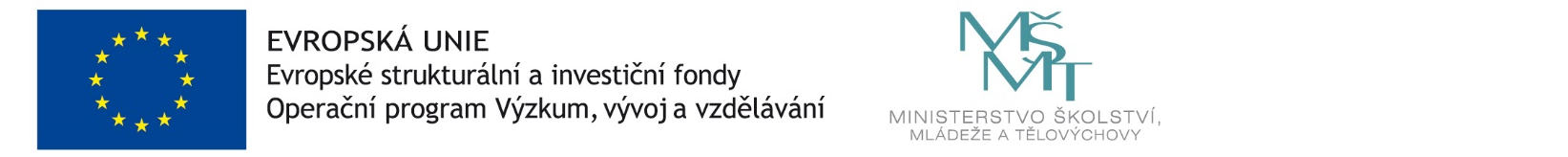 